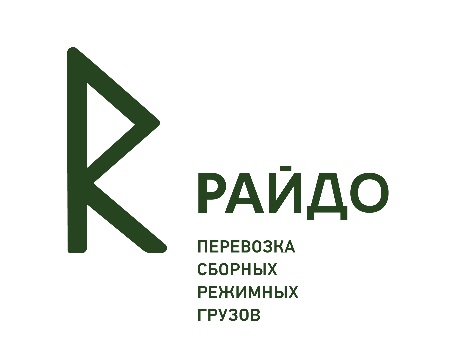 График отгрузок сборных грузовМенеджер по направлениюМаршрут следованияТемпер. режимДень погрузки в НовосибирскеПлановый день разгрузки МаринаНовосибирск - Иркутск+2/-18, тентпятницаИркутск-след. понедельникУлан-Удэ-след. вторникМаринаНовосибирск – Улан-Удэ+2/-18, тентпятницаИркутск-след. понедельникУлан-Удэ-след. вторникМаринаНовосибирск-Казахстан +2/-18, тентвторникКазахстан-пятницаВикторияНовосибирск-Омск, Тюмень, Екатеринбург+2/-18, тентвторникОмск- средаТюмень-четв./пятницаЕкатеринбург-пятницаВикторияМосква-Новосибирск+2/-18, тентчетверг Москва след. вторникВикторияНовосибирск – Чита+2, тентсредаЧита-след. понедельникВикторияНовосибирск – Чита-18, тентпятница Чита-след. средаОлесяНовосибирск – Тында, Нерюнгри, Якутск, Благовещенск+2/-18, тентчетвергТында – след. вторник/ средаОлесяНовосибирск – Тында, Нерюнгри, Якутск, Благовещенск+2/-18, тентчетвергНерюнгри – след. среда/четвергОлесяНовосибирск – Тында, Нерюнгри, Якутск, Благовещенск+2/-18, тентчетвергЯкутск – след. пятница/субботаОлесяНовосибирск – Тында, Нерюнгри, Якутск, Благовещенск+2/-18, тентчетвергБлаговещенск- следующая среда/четвергМарияНовосибирск –Биробиджан, Хабаровск, Комсомольск-на-Амуре, Уссурийск, Артем, Владивосток, Южно-Сахалинск+2/-18, тентсредаНовобурейский, Биробиджан, Хабаровск – след. среда/четвергКомсомольск-на-Амуре, Уссурийск, Артем, Владивосток – след. пятница,Южно-Сахалинск-согласно погодных условий